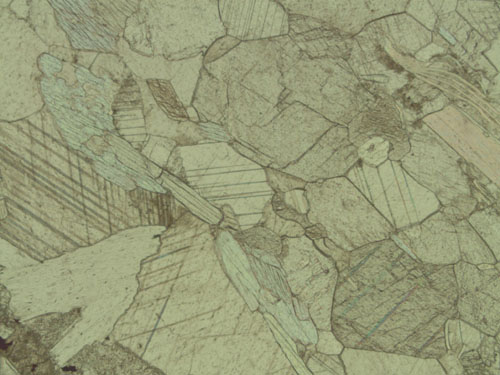 MU-41 örneği, tek nikol altında.
(Şekil MIT OCW’nin izni ile kullanılmıştır.) 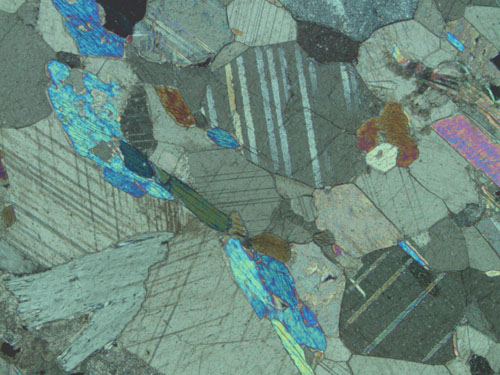 MU-41 örneği, çift nikol altında.
(Şekil MIT OCW’nin izni ile kullanılmıştır.) 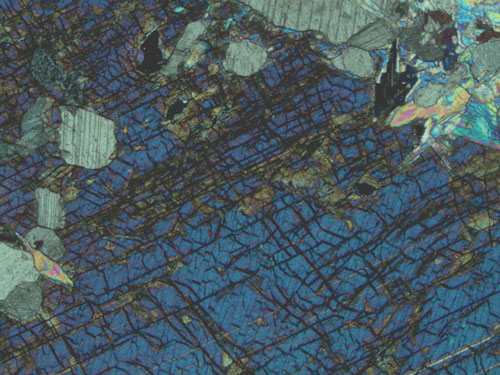 MU-41 örneği, görünüm 2, çift nikol altında.(Şekil MIT OCW’nin izni ile kullanılmıştır.) 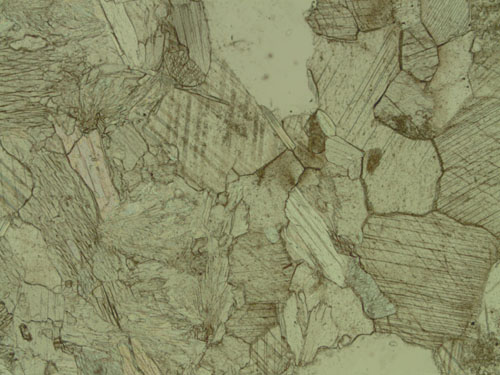 MU-41 örneği, görünüm 3, tek nikol altında.
(Şekil MIT OCW’nin izni ile kullanılmıştır.) 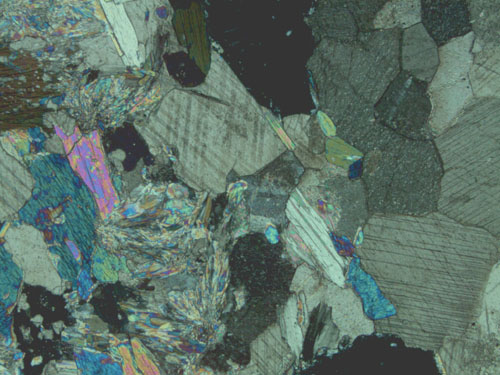 MU-41 örneği, görünüm 3, çift nikol altında.(Şekil MIT OCW’nin izni ile kullanılmıştır.) 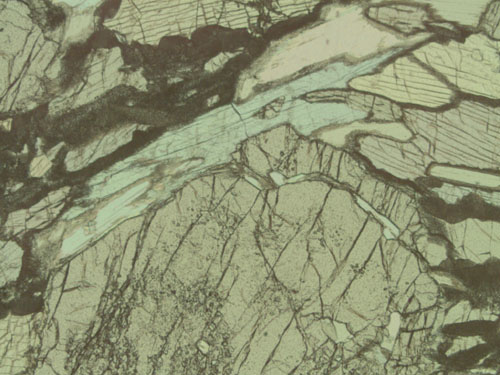 MU-52 örneği, tek nikol altında. (Şekil MIT OCW’nin izni ile kullanılmıştır.) 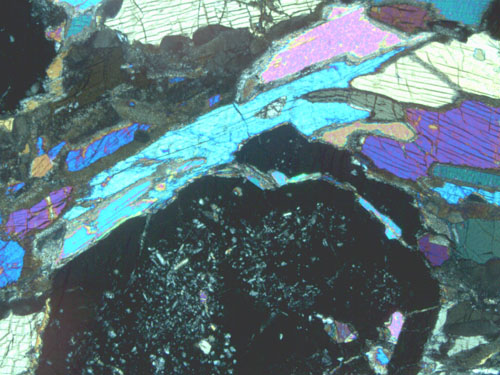 MU-52 örneği, çift nikol altında.(Şekil MIT OCW’nin izni ile kullanılmıştır.) 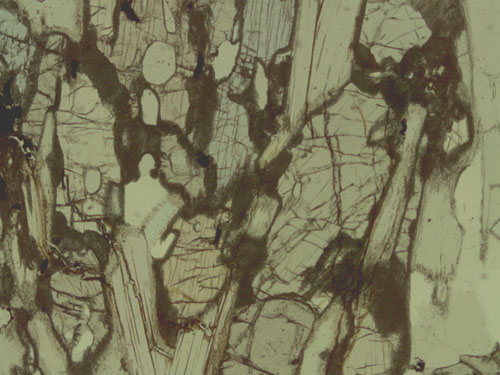 MU-52 örneği, görünüm 2, tek nikol altında.(Şekil MIT OCW’nin izni ile kullanılmıştır.) 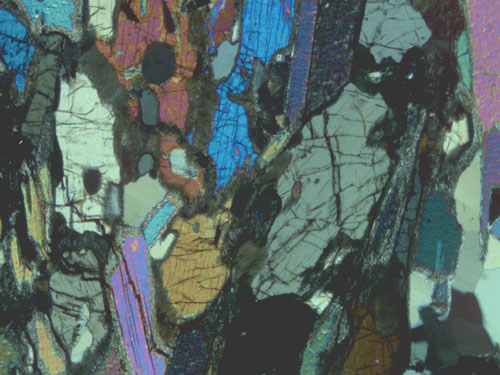 MU-52 örneği, görünüm 2, çift nikol altında.(Şekil MIT OCW’nin izni ile kullanılmıştır.) 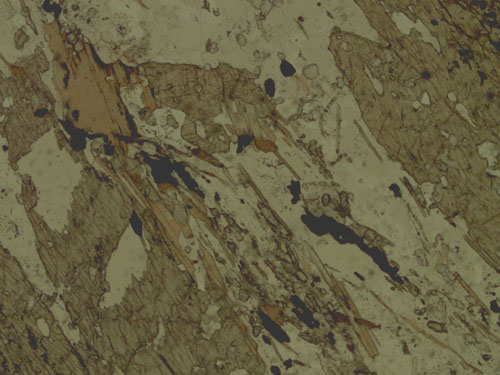 MU-61 örneği, tek nikol altında.(Şekil MIT OCW’nin izni ile kullanılmıştır.)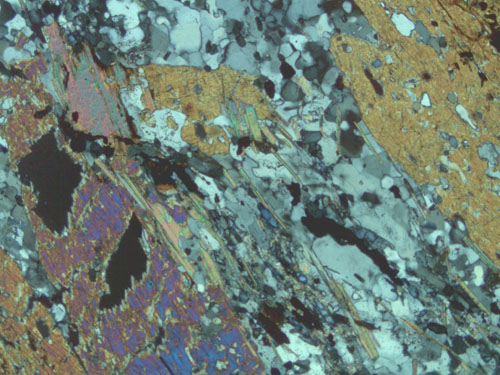 MU-61 örneği, çift nikol altında.(Şekil MIT OCW’nin izni ile kullanılmıştır.)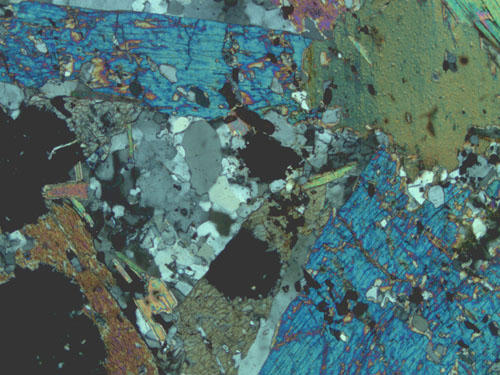 MU-61 örneği, görünüm 2, çift nikol altında.(Şekil MIT OCW’nin izni ile kullanılmıştır.) 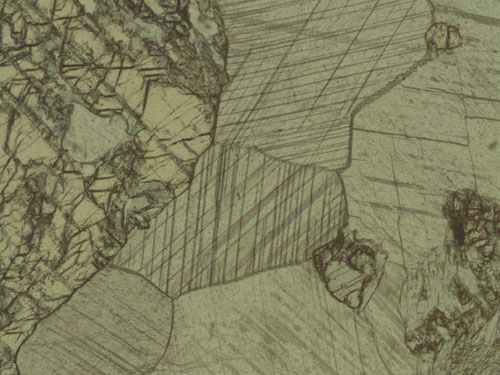 MU-64 örneği, tek nikol altında.(Şekil MIT OCW’nin izni ile kullanılmıştır.)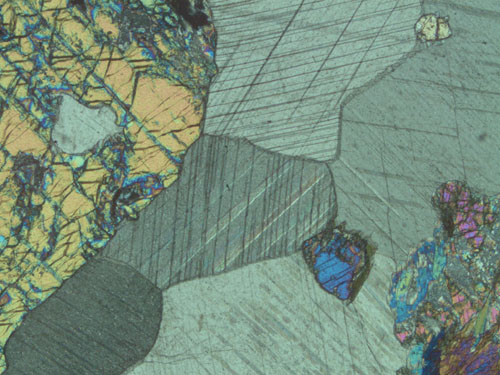 MU-64 örneği, çift nikol altında.(Şekil MIT OCW’nin izni ile kullanılmıştır.)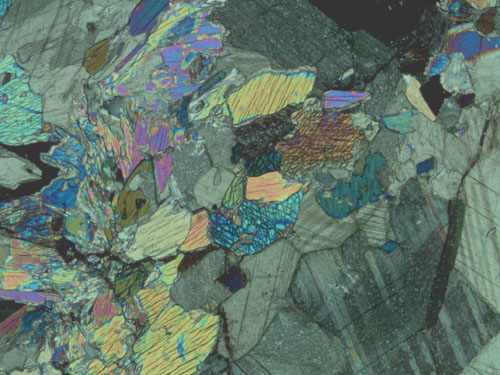 MU-64 örneği, görünüm 2, çift nikol altında.(Şekil MIT OCW’nin izni ile kullanılmıştır.)